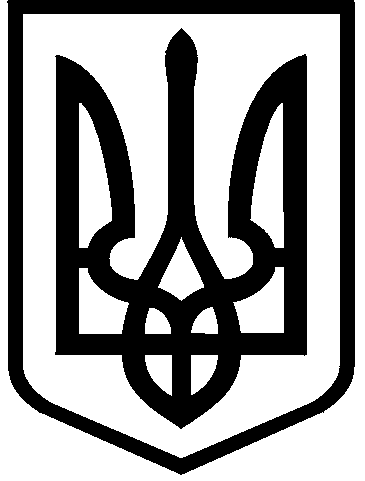 КИЇВСЬКА МІСЬКА РАДАVІІІ СКЛИКАННЯПОСТІЙНА КОМІСІЯ З ПИТАНЬ ДОТРИМАННЯ ЗАКОННОСТІ, ПРАВОПОРЯДКУ ТА ЗАПОБІГАННЯ КОРУПЦІЇ  01044, м. Київ, вул. Хрещатик, 36                                                               тел./факс 202-76-88                                                                                                                                                                                                                                                                                                                               вул. Хрещатик, 36                                      (кулуари сесійної зали, 4-й поверх10-00)        Проєкт	Порядок деннийзасідання постійної комісії Київської міської ради з питань дотримання законності, правопорядку та запобігання корупції22.07.2020Загальні питання Про розгляд листа апарату виконавчого органу Київської міської ради (Київської міської державної адміністрації) від 08.07.2020 № 09/037-234 щодо внесення технічних правок до проєкту ріщення Київської міської ради «Про внесення змін до рішення Київської міської ради від 18 грудня 2018 року № 462/6513 «Про затвердження міської цільової комплексної програми профілактики та протидії злочинності в місті Києві «Безпечна столиця» на 2019 - 2021 роки»» (№ 08/231-1458 від 18.06.2020) (Доповідач Олег Куявський).Про розгляд листа керівника апарату виконавчого органу Київської міської ради (Київської міської державної адміністрації) Дмитра Загуменного від 20.07.2020 № 009-895 щодо внесення правок до проєкту рішення Київської міської ради «Про внесення змін до рішення Київської міської ради від 18 грудня 2018 року № 462/6513 «Про затвердження міської цільової комплексної програми профілактики та протидії злочинності в місті Києві «Безпечна столиця» на 2019 - 2021 роки»» (№ 08/231-1458 від 18.06.2020) (Доповідач Дмитро Загуменний).        3. Про затвердження протоколу робочої групи з розгляду звернень судді Шевченківського районного суду міста Києва Тетяни Овсеп’ян (вх. від 01.06.2020 № 19451; від 11.06.2020 № 20873) щодо формування списку присяжних Шевченківського районного суду міста Києва та звернення громадянина Андрія Медведька (вх. від 04.06.2020 № 08/М-2163) щодо можливого порушення його права на справедливий суд у складі Бондарчука Олега, Козяра Олександра, Сиротюка Юрія (Доповідач: Олег Бондарчук).                4. Про повторний розгляд звернень судді Шевченківського районного суду міста Києва Тетяни Овсеп’ян (вх.: від 01.06.2020 № 19451; від 11.06.2020 № 20873, від 17.06.2020 № 21713) щодо формування списку присяжних Шевченківського районного суду міста Києва,  звернення громадянина Андрія Медведька (вх. від 04.06.2020 № 08/М-2163), щодо можливого порушення його права на справедливий суд (Доповідач Олег Бондарчук). Про розгляд проєктів рішень Київської міської ради        5. Про повторний розгляд проєкту ріщення Київської міської ради «Про внесення змін до рішення Київської міської ради від 18 грудня 2018 року № 462/6513 «Про затвердження міської цільової комплексної програми профілактики та протидії злочинності в місті Києві «Безпечна столиця» на 2019 - 2021 роки»» (№ 08/231-1458 від 18.06.2020) (Доповідач Дмитро Загуменний).        6. Про підготовку і розгляд проєкту рішення Київської міської ради «Про внесення змін у додаток до рішення Київської міської ради від 07.07.2020 № 23/9102 «Про затвердження списку присяжних Святошинського районного суду міста Києва» (Доповідач Олег Бондарчук).        7. Про підготовку і розгляд проєкту рішення Київської міської ради «Про внесення змін у додаток до рішення Київської міської ради від 21.11.2017 №517/3524 «Про затвердження списку присяжних Дніпровського районного суду міста Києва» (Доповідач Олег Бондарчук).         Про розгляд депутатських звернень депутатів Київської міської ради8. Про розгляд звернення депутата Київської міської ради Ігоря Мірошниченка (вих. від 11.06.2020 № 08/279/08/042/553) щодо можливої підробки документів службовими особами ТОВ «РИБАЛКО-КОМПАНІ» на підставі яких прийнято рішення Київської міської ради від 06.06.2018 № 924/4988 «Про передачу земельної ділянки товариству з обмеженою відповідальністю «РИБАЛКО-КОМПАНІ» для експлуатації та обслуговування житлового будинку на вул. Маршала Рибалка, 5-а у Шевченківському районі м. Києва» (Доповідачі: Ігор Мірошниченко, Петро Оленич, Роман Тарасюк).9. Про розгляд депутатського звернення Мірошниченка Ігоря від 17.06.2020 № 08/13009 (від 11.06.2020 № 08/279/08/042/554) щодо можливих зловживань з боку службових осіб Департаменту охорони здоров’я  виконавчого органу Київської міської ради (Київської міської державної адміністрації) та комунальних закладів охорони здоров’я міста Києва під час проведення тендерів по публічним закупівлям товарів, робіт, послуг для таких закладів (Доповідач: Ігор Мірошниченко, Валентина Гінзбург, Оксана Гуленко).        10. «Про розгляд депутатського звернення депутата Київської міської ради Ігоря Мірошниченка від 25.06.2020 № 08/13601, від 30.06.2020 № 23175 (вих. від 22.06.2020 № 08/279/08/042-605) щодо можливих зловживань виконавчим продюсером телерадіокомпанії «Київ» Юрієм Лященком та іншими особами під час організації та проведенні тендерів на закупівлю відео обладнання (Доповідачі: Ігор Мірошниченко, Юрій Лященко).       11. Про розгляд депутатського звернення депутата Київської міської ради Ігоря Мірошниченка від 26.06.2020 № 08/13622 (вих. від 25.06.2020 № 08/279/08/042-618) щодо можливих зловживань службовими особами КП «Київпастранс» під час організації та проведення тендерів на закупівлю дизельного палива (Доповідач: Ігор Мірошниченко).        12. Про розгляд депутатського звернення депутата Київської міської ради Ігоря Мірошниченка від 03.07.2020 № 08/14096, 06.07.2020 № 23940 (вих. від 02.07.2020 № 08/279/08/042-633) щодо можливих зловживань посадовими особами Управління освіти Дарницької районної а м. Києві державної адміністрації під час організації та проведення тендерів по виконанню будівельних робіт, зокрема, капітального ремонту в закладах освіти Дарницького району м. Києва (Доповідачі: Ігор Мірошниченко, Олена Фіданян, Євгенія Списовська).        13. Про розгляд депутатського звернення депутата Київської міської ради Ігоря Мірошниченка від 14.07.2020 № 08/15200 (вих. від 14.07.2020 № 08/279/08/042-681) щодо можливих зловживань з боку керівництва Олександрівської клінічної лікарні м. Києва, товариства з обмеженою відповідальністю «НІДКОМ та посадових осіб Департаменту охорони здоров’я виконавчого органу Київської міської ради (Київської міської державної адміністрації) під час організації та проведенні тендерів на закупівлю будівельних робіт – «Реконструкція приймального відділення та спеціалізованих відділень Олександрівської клінічної лікарні м. Києва, благоустрій території та протизсувні роботи на вул. Шовковичній, 39/1)» (ДК 021:2015 – 45454000-4 Реконструкція) (Доповідачі: Ігор Мірошниченко, Валентина Гінзбург, Людмила Антоненко).        14. Про розгляд депутатського звернення депутата Київської міської ради Ігоря Мірошниченка від 16.07.2020 № 08/15370 (вих. від 15.07.2020 № 08/279/08/042-690) щодо проведення перевірки законності дій керівництва Департаменту містобудування та архітектури виконавчого органу Київської міської ради (Київської міської державної адміністрації) під час видачі містобудівних умов та обмежень забудови земельних ділянок (Доповідачі: Ігор Мірошниченко, Олександр Свистунов).15. Про повторний розгляд депутатського звернення депутата Київської міської ради Володимира Назаренка щодо реконструкції зони відпочинку «Центральна» на Трухановому острові (від 06.05.2020 № 08/279/08/166-2789)  (Доповідачі: В. Назаренко, П. Пантелеєв, Я. Мусієнко).Про  розгляд питань щодо дотримання законності        16. Про розгляд питання щодо можливо незаконного будівництва Подільсько-Воскресенського мосту (Доповідачі Анатолій Шаповал, Петро Пантеєлєєв, Вячеслав Непоп).        17. Про розгляд питання щодо ймовірно неправомірного наміру звільнити об’єкти незавершеного будівництва групи компаній «Укрбуд» від нарахування пайової участі у створенні і розвитку інфраструктури міста Києва (Доповідач Олександр Омельченко, Юрій Зубко, Вячеслав Непоп).        18. Про розгляд за дорученням заступника міського голови-секретаря Київської міської ради Володимира Прокопіва звернення Олександра Дядюка (вх. від 07.07.2020 № 08/Д-2591 (е) щодо бездіяльності посадових осіб Київської міської державної адміністрації, районних в місті Києві державних адміністрацій під час реєстрації прав комунальної власності на квартири, які визнані відумерлою спадщиною в судовому порядку (Доповідачі: Олександр Дядюк, Вячеслав Непоп, Віктор Смирнов, Сергій Павловський, Наталія Кондрашова).         19. Про розгляд колективного звернення Олени Медведенко та інших (вх. від 17.07.2020 № 08/КО-2720) щодо правомірності проведення будівельних робіт в руслі Русанівської протоки річки Дніпра в Дніпровському районі м. Києва (Доповідачі: Олена Медведенко, Віталій Боярчук, Олександр Савченко, Оксана Попович).        20. Про розгляд звернення ВБО «Український фонд культури» (вх. від 14.07.2020 № 08/15195) щодо відхилення проєкту рішення Київської міської ради «Про надання згоди на безоплатну передачу у державну власність нежитлового будинку літ. «А» на вул. Липській, 16 (№ 08/231-1644/ПР від 01.07.2020) (Доповідачі: Олександр Бакуменко, Максим Конобас).Різне.Голова постійної комісії 			                                 Олег БОНДАРЧУК